Urban Forest Management Plan Point Loma Nazarene University2012-2023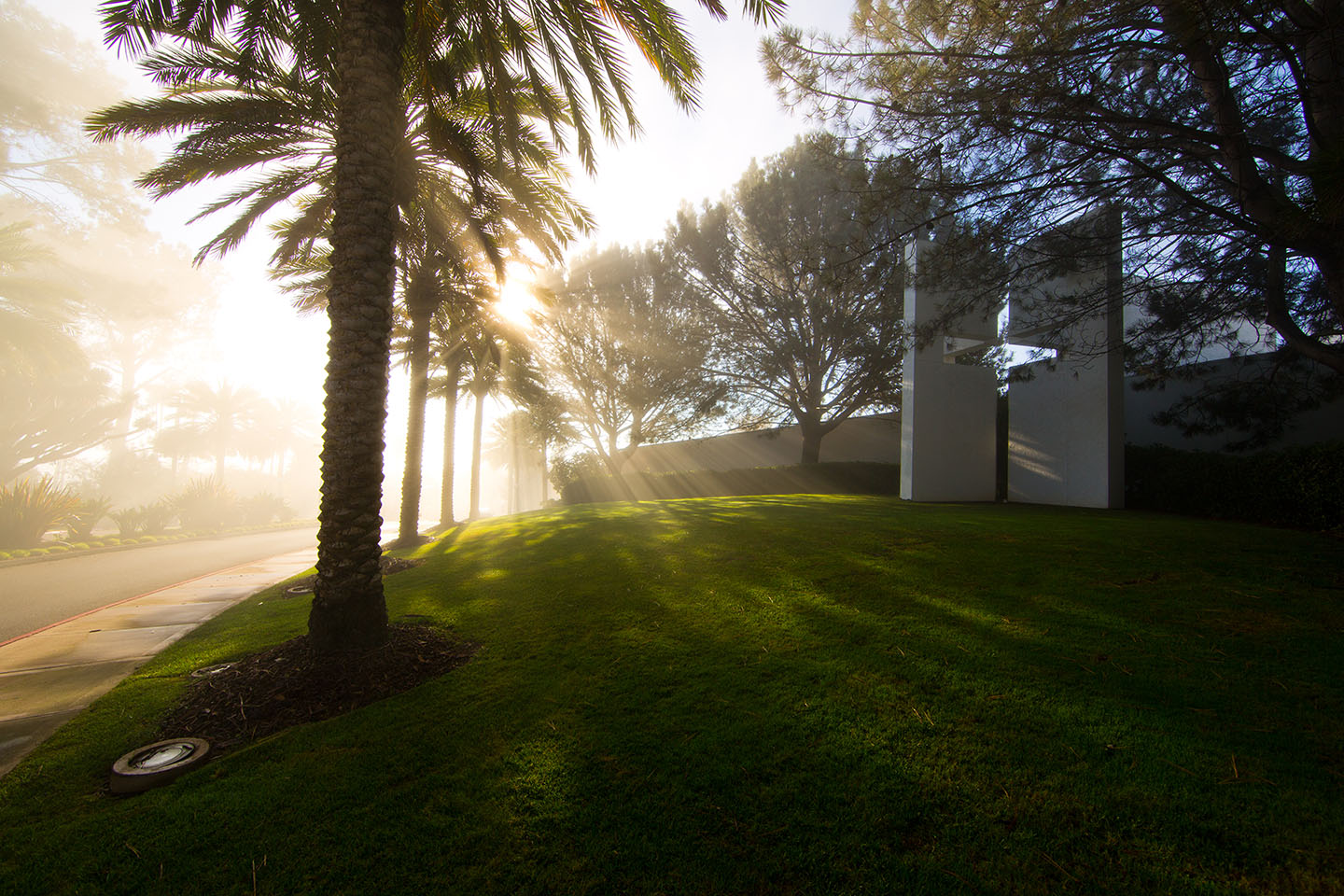 Prepared by:Kathy Conner, Horticulture and Grounds ManagerJames Payton, Landscape Project SupervisorFunding provided by the USDA Forest Service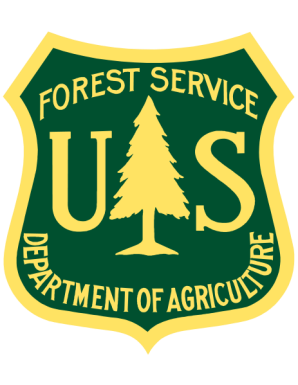 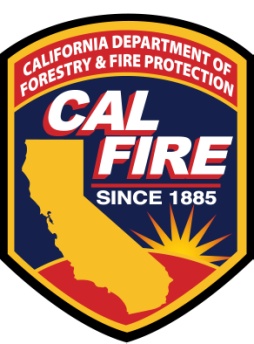 Through the California Department of Forestry and Fire ProtectionUrban and Community Forestry ProgramExecutive SummaryWhat is an Urban Forest?“…The sum of all woody and associated vegetation in and around dense human settlements, ranging from small communities in rural settings to metropolitan regions.”The purpose of this Urban Forest Management Plan is to bring the important and historically rich asset of the campus urban forest into other disciplines of the University such as meeting sustainable goals and to be considered in any future construction projects. As there are many older trees on campus, some with historical significance, it is important to consider their protection or replacement as the need for new buildings arise.  The development of the plan is also to address the age and diversity of the urban forest and to realize the value of the trees on campus in addition to maintain the health of the trees under challenging conditions (hardscape and compaction on root zones).During recent construction projects, many mature Torrey pine trees were removed.  Their environmental significance was not realized and while there was an attempt to save a few, those few were removed five years later as they steadily declined from the impact of construction. In a more recent project, roots were tunneled under versus cut as a result of lessons learned from the other project. This resulted in increased cost of the project where if an Urban Forest Management Plan (UFMP) were in place, these costs could have been evaluated in the initial planning of the overall project. Having a UFMP in place will assist in long range planning for the university and provide guidelines for consistent funding and maintenance of the campus forest now and into the future.The purpose of the investment in the urban forest is directly correlated to recruitment and retention of our students. The external environment ranked 26 out of 110 things liked about the university in a student poll. (Fall 2011 issue of Viewpoint magazine.) It provides a safe and pleasing atmosphere for student activities and studies while enhancing the many ocean views around campus. The plan will also address the benefits of trees which impacts GHG (Greenhouse Gas), plays a large role in storm water run-off and provides shelter to buildings and shade on campus hardscape. This is in line with fulfilling the Climate Commitment plan signed by President Brower in 2007 and can be seen on this link: http://www.presidentsclimatecommitment.org/about/commitmentThis plan addresses trees on Point Loma Nazarene University main campus. It does not include trees/shrubs in the adjacent canyons.  A separate plan may encompass the canyon areas in the future.Why develop a plan now?There are several reasons for developing a UFMP now. For example, our mature trees are aging. A plan should be in place as to their replacement, if they should be replaced and with what species. Additionally, we have several heritage trees on campus, one of which sits in a future construction site. A plan should be in place as to the maintenance and disposition of these trees or other trees that may become impacted by construction or a biotic event such as possible pest or disease infestation. Finally, there is a funded program currently to assist staff with developing a strategic and comprehensive plan. 